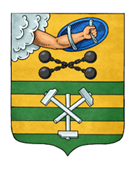 ПЕТРОЗАВОДСКИЙ ГОРОДСКОЙ СОВЕТ3 сессия 29 созываРЕШЕНИЕот 12 ноября 2021 г. № 29/3-15О создании рабочей группы по вопросу улучшения условий оказания медицинской помощи населению Петрозаводского городского округа, обслуживаемому ГБУЗ РК «Городская поликлиника №3»В соответствии со статьей 6 Регламента Петрозаводского городского Совета, утвержденного Решением Петрозаводского городского Совета от 23.04.2009 № XXVI/XXIX-593, Петрозаводский городской Совет РЕШИЛ:1. Создать рабочую группу по вопросу улучшения условий оказания медицинской помощи населению Петрозаводского городского округа, обслуживаемому ГБУЗ РК «Городская поликлиника №3» в следующем составе:- 4 депутата Петрозаводского городского Совета;- 3 представителя Администрации Петрозаводского городского округа (по согласованию);- 1 депутат Законодательного Собрания Республики Карелия (по согласованию);- 1 представитель Министерства строительства, жилищно-коммунального хозяйства и энергетики Республики Карелия (по согласованию);- 1 представитель Министерства здравоохранения Республики Карелия (по согласованию);- 1 представитель Общественного Совета при ГБУЗ РК «Городская поликлиника №3» (по согласованию).2. Персональный состав рабочей группы утверждается Распоряжением             Председателя Петрозаводского городского Совета.ПредседательПетрозаводского городского Совета                                                Н.И. Дрейзис